Programa INTRODUCCIÓN A LA INVESTIGACIÓN EN LA DIDÁCTICA DE LA LENGUA EXTRANJERA (Profesorado de Francés)Departamento: FrancésCarrera/s: Profesorado de FrancésTrayecto o campo: Trayecto de ProfundizaciónCarga horaria: 3 horas cátedra semanalesRégimen de cursada: CuatrimestralTurno: MañanaProfesor/a: Lic. Sabrina RagnoAño lectivo: 2018Correlatividades: Didáctica del FLCE y Sujetos del Nivel Medio; Trabajo de Campo.FundamentaciónLa asignatura ‘Introducción a  de  en ’ encuentra su fundamentación en el Trayecto de Profundización de  en el Instituto de Enseñanza Superior en Lenguas Vivas ‘Juan Ramón Fernández’. Este trayecto se caracteriza por incluir instancias de opción para los estudiantes de acuerdo con sus intereses particulares, y se articula con los otros trayectos (Trayecto de Formación General, Trayecto de Formación centrado en  de , Trayecto de Construcción de las Prácticas Docentes) en la concepción general de la formación docente desarrollada ut supra, en la que los tres aspectos de la formación de los alumnos futuros docentes interactúan sin traslaparse. La importancia que tiene esta asignatura en esta carrera en particular se deriva de la respuesta que da a una necesidad de nuestra sociedad actual de investigar acerca de las prácticas pedagógicas y la didáctica de la lengua extranjera. Esta necesidad surge de una serie de cuestiones relacionadas, por un lado, con la profesionalización docente, y particularmente del docente de lengua extranjera, y, por el otro, con la importancia que han cobrado las lenguas extranjeras en los diferentes países del mundo como consecuencia de la globalización y la mundialización. Es por esto que la investigación en la didáctica de la lengua extranjera cobra vital importancia en este momento.Esta necesidad de la sociedad actual se ve reflejada también en su inclusión en las nuevas Leyes de Educación Nacional y de Educación Superior. Es así como la asignatura no sólo daría respuesta a una necesidad de la sociedad y de la formación del profesorado sino que también da respuesta a una necesidad planteada por las últimas leyes de educación, sancionadas recientemente. En el artículo 72 de  de Educación Nacional se establece que la formación docente, en tanto parte constitutiva del nivel de educación superior, tiene como funciones, entre otras, ‘la formación docente inicial, la formación docente continua, el apoyo pedagógico a las escuelas y la investigación educativa’. En el artículo 74 ítem c, se propone ‘incentivar la investigación y la innovación educativa vinculadas con las tareas de enseñanza, la experimentación y sistematización de propuestas que aporten a la reflexión sobre la práctica y a la renovación de las experiencias escolares.’Es por estas razones que la asignatura respondería al perfil de egresado deseado por el Instituto de Enseñanza Superior en Lenguas Vivas ‘Juan Ramón Fernández’, a la necesidad de la sociedad actual, y a las demandas legales que se le confirieren al profesorado en su formación.  2- Objetivos generales Que los alumnos logren:- Desarrollar competencias para comprender la investigación en el campo de las Ciencias de  en general, y de  en  en particular.- Familiarizarse con investigaciones realizadas en el campo específico y desarrollar la capacidad de lectura y análisis de investigaciones desde una perspectiva metodológica.- Desarrollar competencias para realizar investigaciones sencillas en forma autónoma y en un equipo.3- Objetivos específicos Que los alumnos logren:- Acercarse a los conceptos de conocimiento científico, comunidad científica e investigación científica.- Identificar los supuestos epistemológicos que subyacen la elección de una metodología de investigación de la didáctica de una lengua extranjera, así como los problemas propios de la metodología de la investigación educativa y de las ciencias sociales.- Conocer qué significa desarrollar una investigación de la didáctica de la lengua extranjera, familiarizándose con las etapas imprescindibles a desarrollar, los criterios para tomar decisiones y las técnicas disponibles para llevarla a cabo. - Analizar y comprender una investigación acerca de la didáctica de la lengua extranjera en sus aspectos metodológicos y temáticos.- Desarrollar los pasos fundamentales de una investigación dentro del área de interés y especialidad profesional a desarrollar.4- Contenidos mínimos5- Contenidos de la instancia curricular1. El proceso de construcción del conocimientoLa dimensión histórico-social del conocimiento. Las formas en que conocemos el mundo. Tipos de conocimiento. El conocimiento científico. El científico y la investigación de los hechos. Comunidad científica. Las prácticas pedagógicas y la investigación científica. Investigación y didáctica de la lengua extranjera. Contextos de descubrimiento, justificación y aplicación.2. Fundamentos epistemológicos de una investigaciónDesarrollo histórico de la investigación educativa en general y de la investigación de la didáctica en la lengua extranjera en particular. Enfoques y paradigmas de investigación: sus supuestos epistemológicos y criterios de selección. Problemas metodológicos de las ciencias sociales en general y de la didáctica en la lengua extranjera en particular.3. El planteo de una investigación Elección de un tema. Recorte, formulación del tema como problema de investigación. Revisión bibliográfica. Definición de objetivos generales y específicos de investigación. El proceso de investigación y sus instancias de validación. Hipótesis. Tipos de hipótesis y su validación. Marco teórico y estado del arte. La gestión de la información para el estado del arte. La escritura del estado del arte. Validez y/o confiabilidad. El proyecto de investigación. Proyectos de investigación acerca de la didáctica en la lengua extranjera: características particulares. Áreas específicas de interés en la investigación de la didáctica de una lengua extranjera. 4. El diseño de una investigaciónEstrategias para llevar a cabo una investigación. Criterios de selección de una estrategia. Pertinencia según enfoques. Elementos del diseño según distintos abordajes. Diseños de investigación no experimental, experimental, pre-experimental y cuasi-experimental. Diseños Cuantitativos. Variables. Operacionalización. Técnicas de muestreo. Diseños Cualitativos. Objetivismo y Subjetivismo. Etnometodología. Análisis conversacional. Análisis narrativo. El estudio de casos. El método introspectivo. La investigación-acción. La investigación-acción en la didáctica del Francés/ Inglés/ Alemán/ Portugués/ Italiano como lengua extranjera: diferentes estudios.5. Técnicas de investigación para la obtención de datosLa elección de las técnicas de recolección de información, según el abordaje de investigación. Características de las diferentes técnicas. Modo de implementación y utilización. La construcción de instrumentos. La valoración de la triangulación. Tipos de triangulación.6. Análisis de los datos y el informe de investigaciónAnálisis de los datos obtenidos. Técnicas de análisis de datos para métodos cuantitativos. Técnicas de análisis de datos para métodos cualitativos. Presentación de los resultados de la investigación. Redacción del informe.6- ActividadesEl abordaje metodológico se basará en la concepción constructivista de la enseñanza y el aprendizaje. De esta manera, se tendrán siempre presentes los conocimientos previos de los alumnos, para tratar de articular con ellos y ayudar a cada alumno a desarrollar plenamente sus capacidades de pensamiento y construcción del conocimiento.El curso se desarrollará con exposiciones por parte del docente a cargo con la participación del alumnado, apoyándose en diversas tecnologías para favorecer la estimulación y participación de todos los alumnos (presentaciones ppt, fotos, videos, etc), utilizando diferentes estrategias teniendo en cuenta las necesidades e intereses particulares del grupo. Las exposiciones del docente se complementarán con la lectura individual de los textos propuestos, el debate en clase, las metodologías participativas, el trabajo en grupo, actividades prácticas.Se estimulará el protagonismo de los alumnos y sus habilidades de pensamiento superior, con el fin de desarrollar no sólo las competencias imprescindibles sino también las deseables para su formación docente y futuro desempeño profesional.La metodología específica y la propuesta de las estrategias que habrán de desarrollarse para alcanzar los objetivos propuestos para esta instancia curricular y para la formación integral del futuro profesor de idioma estarán alineadas con la misión y visión del Instituto.Se realizarán análisis de investigaciones acerca de la didáctica de la lengua extranjera (de esta manera, se realizará el proceso inverso a la exposición oral teórica anteriormente mencionada, ya que los alumnos partirán de investigaciones concretas y las analizarán para detectar los distintos componentes de una investigación científica en la didáctica de la lengua extranjera. Así, se utilizarán los métodos deductivos e inductivos para que el alumno realice sus propias hipótesis acerca de cómo se lleva a cabo una investigación en este ámbito particular)Los alumnos también participarán de la realización de distintos ejercicios prácticos de investigación, según el desarrollo teórico alcanzado a cada momento.7- Bibliografia BIBLIOGRAFIA DE CONSULTABECHHOFER, F &  Paterson, L. (2000): Principles of Research Design in the Social Sciences,  , Routledge.  COHEN, L. and MANION, L. (2004): Research Methods in Education, , Routledge.  ECO, H. (1997): Cómo Hacer una Tesis, Barcelona, Gedisa.EISNER, E.W. (1998): El Ojo Ilustrado. Indagación Cualitativa y Mejora de , Buenos Aires, Paidós.NUNAN, D. (2010) Research Methods in Language Learning, Cambridge, Cambridge University Press.PÉREZ SERRANO, G. (1994): Investigación Cualitativa. Métodos y Técnicas (selección, Buenos Aires, Editorial Docencia / Fundación Universidad a Distancia Hernandarias.SIERRA BRAVO, R. (1996): Tesis Doctorales y Trabajos de Investigación Científica, Madrid, Parninfo.SIERRA BRAVO, R. (2001): Técnicas de Investigación Social: Teoría y Ejercicios, Madrid, Parninfo.BIBLIOGRAFIA OBLIGATORIACEA D’ANCONA, Ma. A. (1997): Metodología Cuantitativa. Estrategias y Técnicas de Investigación Social, Madrid, Síntesis. EISNER, E.W. (1998): El Ojo Ilustrado. Indagación Cualitativa y Mejora de , Buenos Aires, Paidós.HERNÁNDEZ SAMPIERI, R. FERNÁNDEZ COLLADO, C. Y PILAR BAPTISTA, L. (2011): Metodología de , México, Mc Graw Hill. KLIMOVSKY, G. e HIDALGO, C. (1998): , Buenos Aires, AZ Editora.Ministerio de Educación, Instituto Nacional de Formación Docente, OEI (Organización de Estados Iberoamericanos para ,  y ), y UNICEF (2013): Documento Metodológico Orientador para  SAUTÚ, R et al (2005): Manual de Metodología, Bs. As., CLACSO.TOJAR HURTADO, J.C. (2011): Planificar : una Propuesta Integrada, Buenos Aires, FUNDEC.VALLES, M. (1997): Técnicas Cualitativas de Investigación Social, Madrid, Síntesis.8- Sistema de cursado y promociónLos alumnos deberán rendir un examen parcial escrito presencial previo a la finalización de la cursada. La fecha exacta se concertará de común acuerdo con los mismos, teniendo en cuenta el tiempo de cursada y las necesidades específicas del grupo. Asimismo, y en congruencia con los objetivos planteados y debido a la modalidad teórica y práctica de la materia, se establecerá un sistema de evaluación constante de los alumnos en su trabajo en clase y de los trabajos prácticos asignados.El examen integrador constará de la realización de un proyecto de investigación presentado por escrito. El alumno deberá explicitar y justificar sus decisiones metodológicas en un coloquio oral. Tanto el examen parcial como el final se aprobarán según los requisitos propuestos por el Instituto de Enseñanza Superior en Lenguas Vivas ‘Juan Ramón Fernández’. A continuación se resaltan los puntos pertinentes a la promoción con examen final según  34/89, CD:PROMOCIÓN SIN EXAMEN FINAL, ALUMNO REGULAR Condiciones: 1. Asistencia obligatoria al 75% del total de las clases y/u otras actividades programadas por el profesor (talleres, laboratorios, jornadas, ateneos, consultas, trabajos de campo, seminarios, etc.) para el cursado de la asignatura. Si el alumno no cumple con el 75% de asistencia, pierde la condición de alumno regular y podrá recursar la materia o rendir el examen final como alumno libre. 2. Aprobación con un promedio no menor que 7 (siete) de por lo menos 1 (un) examen parcial y un examen integrador, siempre que en este examen obtenga 7 (siete) puntos o más. 3. El examen parcial podrá consistir en una prueba escrita u oral, un trabajo monográfico, un informe, etc. No será un trabajo práctico común. 4. El examen integrador evaluará el logro de todos los objetivos propuestos. Deberá ser escrito y quedará archivado en el Instituto. Si el alumno: - obtiene un promedio menor que 7 (siete) pasa al sistema de promoción con examen final. - obtiene un promedio menor que 4 (cuatro) pierde su condición de alumno regular. Puede entonces recursar la materia o rendir examen final como alumno libre. 9 - Alumno libreEl alumno que desee presentarse bajo la modalidad de ‘alumno libre’ deberá realizar un trabajo de investigación. PROMOCIÓN CON EXAMEN FINAL, ALUMNO LIBRE Condiciones: 1. No estará obligado a cumplir con la asistencia, con trabajos prácticos ni con parciales u otro tipo de evaluaciones. 2. Deberá rendir un examen final, el cual deberá ser mucho más exhaustivo en sus aspectos teórico-prácticos que el del alumno regular y podrá incluir cualquier punto del programa presentado, aunque no haya sido tratado por el profesor durante el curso lectivo. En todos los casos, el examen libre será escrito y oral. 3. Si el alumno aprueba el escrito, pero reprueba el oral, deberá rendir ambas pruebas al presentarse a examen nuevamente. Lic. Sabrina L. Ragno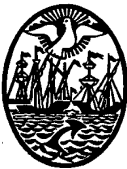 GOBIERNO DE LA CIUDAD DE BUENOS AIRESMinisterio de EducaciónDirección General de Educación Superior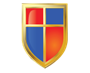 INSTITUTO DE ENSEÑANZA SUPERIOR ENLENGUAS VIVAS“Juan Ramón Fernández”